COMITÊ DE ÉTICA EM PESQUISA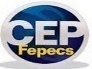 Orientações sobre o Termo de Anuência Institucional e Termo de Concordância em Coparticipação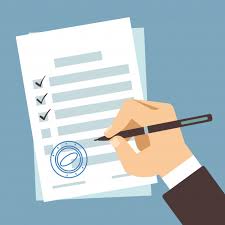 O Termo de Anuência Institucional e o Termo de Concordância em Coparticipação sinalizam o compromisso da unidade que faz parte da instituição SES-DF em recepcionar, acompanhar e apoiar a pesquisa que está sendo proposta. Representa a pactuação de responsabilidades compartilhadas entre o(a) pesquisador(a) e os(as) gestores(as) do local onde a pesquisa será realizada, o que é de extrema importância.Cada um desses termos deverá ser utilizado em uma determinada situação, a depender de qual é a instituição proponente da pesquisa.SITUAÇÃO 1: INSTITUIÇÃO PROPONENTE FAZ PARTE DA SES-DFSe a instituição proponente da pesquisa (aquela instituição cujo(a) responsável assinou a folha de rosto) for uma unidade da SES-DF, basta acessar e imprimir o modelo do Termo de Anuência Institucional - disponível no site do CEP/FEPECS (clique aqui para acessar esse modelo), buscar a assinatura de dois (duas) responsáveis pelo local onde a pesquisa será realizada, digitalizar o termo após assinado e criar um arquivo em formato PDF, postando-o na Plataforma Brasil com um nome de arquivo válido e que o identifique facilmente (ex: Termo_de_anuencia_HMIB.pdf).COMENTÁRIO: Sugerimos que esta seja uma orientação geral para todos os documentos que devem ser postados em PDF. Alguns devem constar também em Word, permitindo que sejam copiados e colados, como o projeto brochura.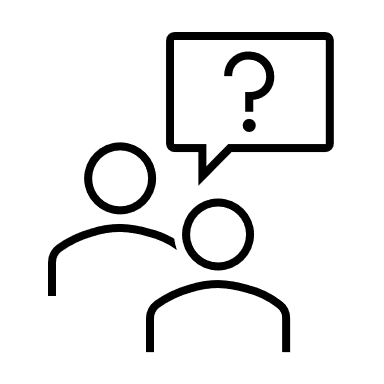 Os(as)dois (duas) responsáveis pela unidade/local onde será realizada a pesquisa são,por exemplo: (1) o(a) Diretor(a) de um hospital, o(a) Superintendente ou Diretor(a) de uma Região de Saúde e (2) a chefia mais imediata da unidade onde serão coletados os dados, a exemplo de um(a) chefe de setor ou clínica hospitalar, ou um(a) coordenador(a) de UBS ou centro de atenção especializada. Em caso de dúvidas a esse respeito, contatar o CEP/FEPECS através do e-mail: comitedeetica.secretaria@gmail.comSe a pesquisa for realizada em mais de uma unidade da SES-DF, será necessário repetir todo o processo, elaborando um Termo de Anuência para cada unidade onde se pretende coletar dados.SITUAÇÃO 2:INSTITUIÇÃO PROPONENTE NÃO FAZ PARTE DA SES-DFCaso a proponente seja uma instituição fora da SES, será necessário preencher o Termo de Concordância em Coparticipação - disponível no site do CEP/FEPECS(clique aqui para acessar esse modelo).Esse termo é composto por duas páginas: a primeira consiste em uma apresentação do pesquisador e de seu projeto de pesquisa à instituição da SES onde se pretende realizar a pesquisa. Essa primeira página deve ser assinada pelo(a) pesquisador(a) responsável e entregue à instituição coparticipante, junto com a segunda página já preenchida. Ambas as páginas deverão ser digitalizadas após terem sido devidamente assinadas, e postadas em um único arquivo, corretamente nomeado, em formato PDF.A segunda página consiste em um aceite, que representa o compromisso daquela unidade da SES-DF em recepcionar a pesquisa advinda de outra instituição proponente. Para definir quem assina essa página, valem as mesmas orientações definidas para assinatura do Termo de Anuência:Os(as)dois (duas) responsáveis pela unidade/local onde será realizada a pesquisa são, por exemplo: (1) o(a) Diretor(a) de um hospital, o(a) Superintendente ou Diretor(a) de uma Região de Saúde e (2) a chefia mais imediata da unidade onde serão coletados os dados, a exemplo de um(a) chefe de setor ou clínica hospitalar, ou um(a) coordenador(a) de UBS ou centro de atenção especializada. Em caso de dúvidas a esse respeito, contatar o CEP/ FEPECS através do e-mail: comitedeetica.secretaria@gmail.comSe a pesquisa for realizada em mais de uma unidade da SES-DF, será necessário repetir todo o processo, elaborando um Termo de Concordância em Coparticipação para cada unidade onde se pretende coletar dados.